Termin realizacji: do 20.12.2023r. (bez możliwości wydłużenia)Wniesienie i ustawienie szafy -  I piętro bez windySZAFA METALOWA DWUDRZWIOWA klasa S2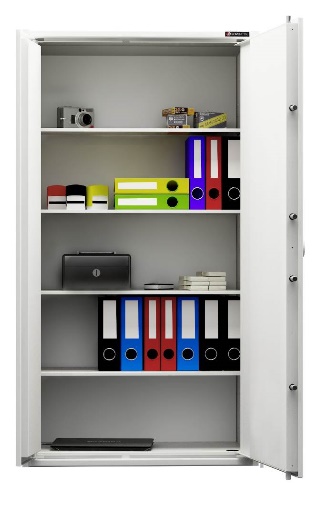 (zdjęcie poglądowe)PrzeznaczenieSzafa przeznaczona do przechowywania dokumentów i materiałów niejawnych, oznaczonych klauzulą „ściśle tajne”. Szafa wykorzystywana  w pomieszczeniach biurowych i archiwach. Dostosowane do przechowywania ważnych dokumentów, akt, a także sprzętu komputerowego. Wyposażenie podstawoweDrzwi główne: zamek kluczowy w kl. A w kpl. 2 klucze i zamek szyfrowy mechaniczny kl. B S&G8550 (Typ3)3 półki.Dwa oddzielne skarbczyki jeden obok drugiego, każdy zamykany na zamek kluczowy kl. A w kpl. 2 kluczeInstrukcja obsługi i użytkowania wyrobu z kartą gwarancyjną. Dwa otwory montażowe w dnie szafy.Standardowe koloryJasnoszary RAL 7035.